Appendix a:Social Work Internship Operating GuideTable of ContentsProject Overview	2Activity Tracking Log for Interns	2Administrative	2Field Supervisor	2Task Supervisor	2Participating Academic Partners	3Scope of work	3Assigned Tasks	3Social Work Internship Requirements	3Goals	3Objectives	4Stipend and Expenses	5Social Worker Internship Agreement	6Student Evaluation Form for Attorney	9Attorney Evaluation Form for Student	9FAQs by Social Work Interns	9Who will I work with every day?	9What will I be doing?	9How long has this program been in place?	10What type of client will I be working with?	10Request for Proposal for Internships	10Interlocal Agency Agreement for Internships	10Schedule	10Additional operation instructions	10I.D. Badge Background Check & TB test for the Bell County Jail  Visiting clients in the Bell County Jail	10General safety	11Technology Use Policy	11Screening a case Opening a case Closing a case Attorney / Intern Evaluations Professionalism	11Making referrals  Releases of Information (a.k.a. ROIs)	11Meeting the needs of clients with disabilities	12Assessments	12Project OverviewBell County would like to partner social workers and students of accredited social work programs with attorneys appointed by the court to represent indigent defendants. The social worker and social work interns will assess a defendant’s needs then provide information to the court-appointed counsel on available resources, community programs and treatments and information on how to best handle specific diagnoses.For defendants placed on community supervision, the social worker, with the guidance and approval of defense counsel, would transition the defendant to supervision by the probation officer.Activity Tracking Log for Interns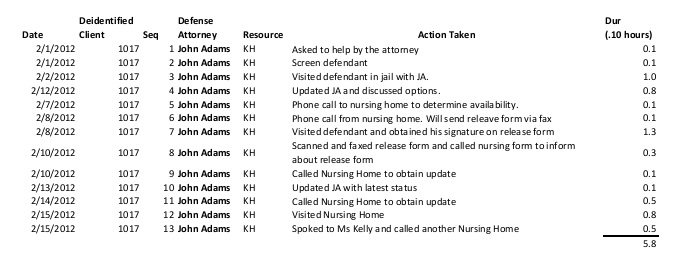 Case TrackingAdministrativeField SupervisorTask SupervisorParticipating Academic PartnersScope of workAssigned TasksAt the direction of and with the consent of defense counsel:a.      review criminal histories and/or mental health histories,
b.     interview defendants at Bell County Jail, or elsewhere
c.     interview/consult with supportive family members of defendant,
d.    develop plan for placement and/or use of community resources,
e.     contact community agencies regarding appropriateness of services and availability of services for defendant
f.     evaluate appropriateness of services available for a particular defendant
g.    recommend placement/treatment alternatives to defense counsel
h.     assist in pre-trial release and/or placements with Pre-Trial Services
i.      testify in court
j.      assist in transition of defendant from court services to Community Services and Corrections Department   Document time and work performedConsult with and report to educational supervisorsDraft program manual for Mental Health Initiative in Bell CounOther tasks as may be determined Social Work Internship RequirementsGoalsObjectivesStipend and ExpensesA stipend for expenses will be authorized for each student according to the type of program and experience for each student. Stipends will be paid at near completion of the internship program after successfully completing the internship requirements.Social Worker Internship AgreementIn order to enroll in this internship, the social work intern must enter into a contractual agreement with Bell County. …[See Appendix #]This agreement is between Bell County, Texas and the student identified herein.The following is agreed to:The student will abide by the Texas State Board of Social Worker’s Code of Conduct as published on the site (or its successor) http://www.dshs.state.tx.us/socialwork.The student will abide by the National Association of Social Workers (NASW) Code of Ethics as published on the site (or its successor) http://www.socialworkers.org/pubs/code/default.asp.The student will abide by the following sections of the Bell County Employee Handbook:200 – Ethics201 – General Work Rules and Expectations for Work203 – Harassing Behavior204 – Sexual Harassment205 – Reporting Harassment208 – Violence in the Workplace209 – Contraband in the Workplace210 – Tobacco Use in Bell County Buildings211 – Maintaining Confidentiality212 – Searches of Personal Property213 – Dress Code and Grooming605 – Drugs and AlcoholThe student understands and will comply with all mandated guidelines and policies that ensure attorney client privilege. The student understands that attorney client privilege is paramount and must supersede all other obligations.The student will consent to a criminal history check. The student is a candidate for a degree at an accredited institution and this internship fulfills part of the requirements for receiving the degree.The student should consult with their tax professional to determine their income tax reporting applicability.The student agrees that, under the terms of this agreement, they will not receive any of the rights, benefits, and privileges of an employee.A onetime stipend will be paid by the County for this assignment at the conclusion of the assigned time period. The sum of the stipend is determined by the internship level documented in this agreement. Failure of the student to abide by all terms of this agreement may result in an intern’s immediate expulsion from the program. In the event of a premature voluntary or involuntary separation from the program, the intern’s stipend will be prorated based on a pre-determined formula and dispensed to the intern upon the end of the semester.  The stipend amount is as follows:Student Evaluation Form for AttorneyUpon closing a case, each social work intern will fill out an evaluation form about the attorney with whom they were working. The purpose of these evaluations will be to…[See Appendix #]Attorney Evaluation Form for StudentUpon closing a case, the attorney will fill out an evaluation form about the social work intern who joined their defense team. The purpose of these evaluations is to…[See Appendix #] FAQs by Social Work InternsWho will I work with every day?You will be working with many community based agencies, attorneys, defendants, and county staff as the client’s specific need is identified. You must be comfortable in many settings as your work may take you to community meetings, court, meetings with attorneys, client interviews, and/or the jail.What will I be doing?You will be working with defendants charged with a criminal act and his/her court appointed attorney. You will provide information on specific mental diagnosis performed by a licensed clinician, assist in observing and interacting with the defendant, provide support in finding and qualifying for available treatment programs, housing resources, and/or medical benefits. The student may also assist in other areas as approved by the Bell County Criminal Courts and the appointed defense counsel.How long has this program been in place?This is a new program that has been authorized by the Bell County Criminal Courts and Bell County Commissioner’s Court. Bell County was awarded a Grant from the Texas Indigent Defense Commission to implement and design this program. This opportunity is a new approach and program for the criminal justice system.What type of client will I be working with?All of the client’s that you will be working with will be persons charged with a criminal charge in the Bell County Criminal Courts. Most client interaction will occur before finalization of the case and most defendants will be incarcerated in the Bell County Jail. Programs or treatment identified and available may be terms of the defendant’s probation and/or bond if ordered by the Judge in that particular court.Request for Proposal for InternshipsInterlocal Agency Agreement for InternshipsScheduleAdditional operation instructionsI.D. Badge
Background Check & TB test for the Bell County Jail 
Visiting clients in the Bell County Jail 
	Safety in the BCJ
	Contact visits: Authorizations from defense attorney [Include sample letter from defense attorney]Where / how to meet 	-Contact rooms only: Best time to visit the jail:	-There is less traffic in the morning hours before 11 am when general visitation opens to the public Safety in contact visits: 	-Do not give anything to the client to keep 	-If you need an ROI signed, assess for safety in passing pen and paper over to client 	-What to do in emergency situations (e.g. client acting out in contact visitation room, threatening harm to self or others; placing self in imminent danger) General safety
	Dr. G’s Safety Manual 
--Handling Confidential InformationStorage	Password protected flash drives and files 	Locked filing cabinets Disposal	Shredder		Place pertinent information on CD 
Writing effective / appropriate case notes 
Technology Use PolicyE-MailE-mail address assignments Purposes / Usage Confidentiality Upon termination of internshipCell Phone Purposes / Usage Storing Contact Information  Screening a case
Opening a case
Closing a case
Attorney / Intern Evaluations
Professionalism Dress codeDay to dayIn court (testifying) Home visits CommunicationWith staff of the court (e.g. judges, clerks, etc.)With defense attorneysWith defense attorneys’ clientsWith family members of clients With area agenciesIntroducing yourself as a social work intern[Insert Kazuyoshi’s opening] 	Business Cards Making referrals 
Releases of Information (a.k.a. ROIs) General guidelines Agency Specific MHMR Procedures for this agency *(Pre-authorized list through Keith Morris with names of current interns, fax numbers, etc.) [Include completed example of an MHMR ROI]Meeting the needs of clients with disabilitiesDeaf / hard of hearing Court interpretersAssistive technology Assessments 
	Intake
	Activities of Daily Living (ADL) and Instrumental Activities of Daily Living (IADL)
		[Include IADL scale]1.Prepare generalist social workers who are able to integrate the knowledge, values, and skills of the social work profession for competent practice in settings with individuals, families, groups, organizations, institutions, and   communities.2.Prepare students to become competent and effective professionals, to develop social work knowledge, and to provide leadership in the development of service delivery systems.3.Prepare students who will demonstrate a commitment to continue their own professional growth and development which may include graduate education in social work and other disciplines.4.Acculturate students to the profession of social work through the study of the history, purposes, and philosophy, including practice without discrimination.5.Emphasize preparation for providing direct services to diverse populations, particularly African Americans, children, women, elderly, and those in rural areas, to alleviate poverty and oppression and to provide social and economic justice for all citizens.6.Provide students with content about social, political, and global contexts of social work practice, the changing nature of those contexts, the behavior found in systems, and the dynamics of change.7.Prepare social workers to engage in prevention activities that promote well being.1.Practice within the values of the social work profession with an understanding of and respect for the positive value of diversity.2.Identify and assess problems in the relationship between people and social institutions (including service gaps), plan for their resolution, and evaluate their outcomes.3.Understand the forms and mechanisms of oppression and discrimination and the strategies of change that advance social and economic justice.4.Communicate effectively with others in a purposeful way, encouraging open and trusting relationships.5.Understand the history, purposes, and philosophy of the social work profession and its contemporary structures and issues.6.Practice without discrimination and with respect, knowledge, and skills related to clients’ age, class, color, culture, disability, ethnicity, family structure, gender, marital status, national origin, race, religion, sex, and sexual orientation.7.Apply the knowledge and skills of generalist social work practice with systems of all sizes, including rural systems.8.Demonstrate the professional use of self.9.Use communication skills differentially with a variety of client populations, colleagues, and communities.10.Apply critical thinking skills within the context of professional social work practice.11.Analyze, formulate, and influence social policies and how they impact client systems, workers, and agencies.12.Understand agency structure, allocation of role performance, and the impact of organizational power and policies on client systems and, under supervision seek necessary organizational change.13.Evaluate research studies and apply findings to practice, evaluate their own practice interventions and those of relevant systems.14.Use supervision and consultation appropriate to social work practice.15.Use theoretical frameworks supported by empirical evidence to understand individual development and behavior across the life span and the interactions among individuals and between individuals and families, groups, organizations, and communities.BSWLevelBachelorsStipend$1,000Year4thConcentrationN/AMSSWLevelMastersStipend$4,500Year1stConcentrationN/ALevelMastersStipend$4,500Year2ndConcentrationClinicalLevelMastersStipend$4,500Year2ndConcentrationCommunity & Admin LeadershipAdditional Travel AwardIf the university/college is outside the boundaries of Bell County, Texas, an additional $500 will be added to the total amount of stipend the student will receive.If the university/college is outside the boundaries of Bell County, Texas, an additional $500 will be added to the total amount of stipend the student will receive.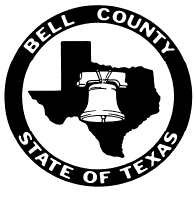 
Internship Agreement and Stipend VoucherStudent InformationStudent Name:SMITH, JOHNSMITH, JOHNSMITH, JOHNSMITH, JOHNAddress:Phone:Internship Period:January 1, 2011 – May 31, 2011January 1, 2011 – May 31, 2011January 1, 2011 – May 31, 2011January 1, 2011 – May 31, 2011Internship Level:Student’s Academic Institution:(Please select one)University of Mary Hardin-BaylorDept of Social Work, Sociology, & Criminal Justice900 College StreetBelton, Texas 76513The University of Texas at AustinSchool of Social WorkOffice of Field Education1 University Station, D3500Austin, Texas 78712-0358Program InformationProgram Name:Mental Health Indigent DefenseField Instructor Name:Isaac V. Gusukuma, PhD, LMSW-IPR, ACSWAddress:900 College Street, College of Sciences, Dept of Social Work, Belton, Texas 76513Phone No.:254-295-5017Local Supervisor Name:Ms. Rita KelleyAddress:PO Box 880, Killeen, Texas 76540Phone No.:254-519-1229Authorized Official Name:Honorable Jon H. BurrowsAddress:101 East Central Ave, Belton, Texas 76513Phone No.:254-939-3521Please select one of the following:Please select one of the following:Please select one of the following:Please select one of the following:Please select one of the following:Students currently enrolled in the Bachelor’s in Social Work program and in their last year of the academic program are entitled to a $1,000 stipend. The student must be under the supervision of their university/college faculty member or their designee.Students currently enrolled in the Bachelor’s in Social Work program and in their last year of the academic program are entitled to a $1,000 stipend. The student must be under the supervision of their university/college faculty member or their designee.Students currently enrolled in the Bachelor’s in Social Work program and in their last year of the academic program are entitled to a $1,000 stipend. The student must be under the supervision of their university/college faculty member or their designee.Students currently enrolled in the Bachelor’s in Social Work program and in their last year of the academic program are entitled to a $1,000 stipend. The student must be under the supervision of their university/college faculty member or their designee.Students currently enrolled in the Master’s Social Work program and in their first year of the academic program are entitled to a $4,500 stipend. The student must be under the supervision of their university/college faculty member or their designee.Students currently enrolled in the Master’s Social Work program and in their first year of the academic program are entitled to a $4,500 stipend. The student must be under the supervision of their university/college faculty member or their designee.Students currently enrolled in the Master’s Social Work program and in their first year of the academic program are entitled to a $4,500 stipend. The student must be under the supervision of their university/college faculty member or their designee.Students currently enrolled in the Master’s Social Work program and in their first year of the academic program are entitled to a $4,500 stipend. The student must be under the supervision of their university/college faculty member or their designee.Students currently enrolled in the Master’s Social Work program with a Clinical Social Work concentration and in their last year of the academic program are entitled to a $4,500 stipend. The student must be under the supervision of their university/college faculty member or their designee.Students currently enrolled in the Master’s Social Work program with a Clinical Social Work concentration and in their last year of the academic program are entitled to a $4,500 stipend. The student must be under the supervision of their university/college faculty member or their designee.Students currently enrolled in the Master’s Social Work program with a Clinical Social Work concentration and in their last year of the academic program are entitled to a $4,500 stipend. The student must be under the supervision of their university/college faculty member or their designee.Students currently enrolled in the Master’s Social Work program with a Clinical Social Work concentration and in their last year of the academic program are entitled to a $4,500 stipend. The student must be under the supervision of their university/college faculty member or their designee.Students currently enrolled in the Master’s Social Work program with a Community and Administrative Leadership Concentration and in their last year of the academic program are entitled to a $4,500 stipend. The student must be under the supervision of their university/college faculty member or their designee.Students currently enrolled in the Master’s Social Work program with a Community and Administrative Leadership Concentration and in their last year of the academic program are entitled to a $4,500 stipend. The student must be under the supervision of their university/college faculty member or their designee.Students currently enrolled in the Master’s Social Work program with a Community and Administrative Leadership Concentration and in their last year of the academic program are entitled to a $4,500 stipend. The student must be under the supervision of their university/college faculty member or their designee.Students currently enrolled in the Master’s Social Work program with a Community and Administrative Leadership Concentration and in their last year of the academic program are entitled to a $4,500 stipend. The student must be under the supervision of their university/college faculty member or their designee.Additional Travel Award (please select if applicable):Additional Travel Award (please select if applicable):Additional Travel Award (please select if applicable):Additional Travel Award (please select if applicable):Additional Travel Award (please select if applicable):If the university/college is outside the boundaries of Bell County, Texas, an additional $500 will be added to the total amount of stipend the student will receive.If the university/college is outside the boundaries of Bell County, Texas, an additional $500 will be added to the total amount of stipend the student will receive.If the university/college is outside the boundaries of Bell County, Texas, an additional $500 will be added to the total amount of stipend the student will receive.If the university/college is outside the boundaries of Bell County, Texas, an additional $500 will be added to the total amount of stipend the student will receive.SignaturesSignaturesStudent Name: (print)Student Name: (print)Student Name: (print)Student Signature: (signature)Date:  Date:  Student Supervisor: (print)Student Supervisor: (print)Student Supervisor: (print)Student Supervisor: (Signature)Date:Date:Authorized Elected Official: (print)Authorized Elected Official: (print)Authorized Elected Official: (print)Authorized Elected Official: (Signature)Date:Date:Payment Request Voucher for Expenditure from the Mental Health GrantDepartment # 872Payment Request Voucher for Expenditure from the Mental Health GrantDepartment # 872Payment Request Voucher for Expenditure from the Mental Health GrantDepartment # 872Payment Request Voucher for Expenditure from the Mental Health GrantDepartment # 872Payment Request Voucher for Expenditure from the Mental Health GrantDepartment # 872Payment Request Voucher for Expenditure from the Mental Health GrantDepartment # 872Instructions for Payment:Instructions for Payment:Payment request must be submitted on the Internship Agreement and be signed by all parties identified herein.Payment request must be submitted on the Internship Agreement and be signed by all parties identified herein.Payment request must be submitted on the Internship Agreement and be signed by all parties identified herein.Payment request must be submitted on the Internship Agreement and be signed by all parties identified herein.Payment request must be submitted on the Internship Agreement and be signed by all parties identified herein.Payment cannot be made before 30 days of the end date of the internship period.Payment cannot be made before 30 days of the end date of the internship period.Payment cannot be made before 30 days of the end date of the internship period.Payment cannot be made before 30 days of the end date of the internship period.Payment cannot be made before 30 days of the end date of the internship period.$5,000Amount Requested Based on Approved PolicyAmount Requested Based on Approved PolicyAmount Requested Based on Approved PolicySubmit for payment to:Submit for payment to:Submit for payment to:Submit for payment to:Bell County Auditor’s OfficeBell County Auditor’s OfficeBell County Auditor’s OfficeBell County Auditor’s Office101 E. Central Avenue101 E. Central Avenue101 E. Central Avenue101 E. Central AvenueP. O. Box 454P. O. Box 454Belton, Texas 76513Belton, Texas 76513Belton, Texas 76513Belton, Texas 76513Belton, Texas 76513Belton, Texas 76513Phone: (254) 933-5115Phone: (254) 933-5115Phone: (254) 933-5115Phone: (254) 933-5115Fax: (254) 933-5918Fax: (254) 933-5918Fax: (254) 933-5918Fax: (254) 933-5918